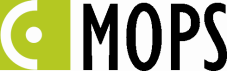 ZARZĄDZENIE Nr 1010.27.2018Kierownika Miejskiego Ośrodka Pomocy Społecznej w Cieszyniez dnia 14 czerwca 2018 r.w sprawie wyznaczenia Inspektora Ochrony Danych Osobowych w Miejskim Ośrodku Pomocy Społecznej w CieszynieNa podstawie art. 37 ust. 1 i ust. 6 Rozporządzenia Parlamentu Europejskiego i Rady (UE) 2016/679 z dnia 27 kwietnia 2016 r. w sprawie ochrony osób fizycznych w związku z przetwarzaniem danych osobowych i w sprawie swobodnego przepływu takich danych oraz uchylenia dyrektywy 95/46/WE (ogólne rozporządzenie o ochronie danych) oraz § 6 pkt 1 Regulaminu Organizacyjnego Miejskiego Ośrodka Pomocy Społecznej w Cieszynie§1Wyznaczam Panią Monikę Szlauer na Inspektora Ochrony Danych Osobowych w Miejskim Ośrodku Pomocy Społecznej w Cieszynie.§2Zarządzenie zostaje podane do wiadomości publicznej poprzez wywieszenie na tablicy „Informacja publiczna” w MOPS oraz opublikowanie w BIP, a także do wiadomości pracowników Ośrodka poprzez rozesłanie na indywidualne elektroniczne skrzynki służbowe.§3 Zarządzenie wchodzi w życie z dniem podjęcia.